Welcome to Zion!
Guests please record your attendance on a pink pad in the pew rack and let us know how we can be of service to you.  Holy Communion at ZionThe Lord’s Supper is celebrated at this congregation as Jesus has given it. As he says, our Lord gives into our mouths not only bread and wine but his very body and blood to eat and to drink for the forgiveness of sins and to strengthen our union with him and with one another. Our Lord invites to his table those who trust his words, repent of all sin, and set aside any refusal to forgive and love as he forgives and loves us, that they may show forth his death until he comes.Because those who eat and drink our Lord’s body and blood unworthily do so to their great harm and because Holy Communion is a confession of the faith which is confessed at this altar, any who are not yet instructed, in doubt, or who hold a confession differing from that of this congregation and The Lutheran Church—Missouri Synod, and yet desire to receive the sacrament, are asked first to speak with our pastor.  He is happy to visit with you about the Christian faith and how to receive the Lord’s Supper for your good and for the good of others.  All communicants need to register in the narthex prior to the service.The Living and Life-Giving Word of God Dwells Among Us in the FleshThe Lord sends out His ministers of the Gospel to make disciples “of all the nations,” so that “all the ends of the earth shall see the salvation of our God.” The Lord has “bared his holy arm” in the incarnate Christ (Is. 52:10). The child in the manger, born of the Virgin Mary, is the very Word of God, the only-begotten Son of the Father, “whom he appointed the heir of all things, through whom also he created the world” (Heb. 1:2). As “all things were made through him” (John 1:3), so are all things redeemed and made new in Him. In His body of flesh and blood, we behold “the radiance of the glory of God” (Heb. 1:3), “glory as of the only Son from the Father, full of grace and truth” (John 1:14). He dwells among us in peace, that we might have life and light and salvation in Him. For by His Word of the Gospel, we are born again as the children of God, bearing His name and sharing His eternal life.In Our PrayersMembers of Zion:Family and Friends of Zion Members:ZIONLUTHERANCHURCH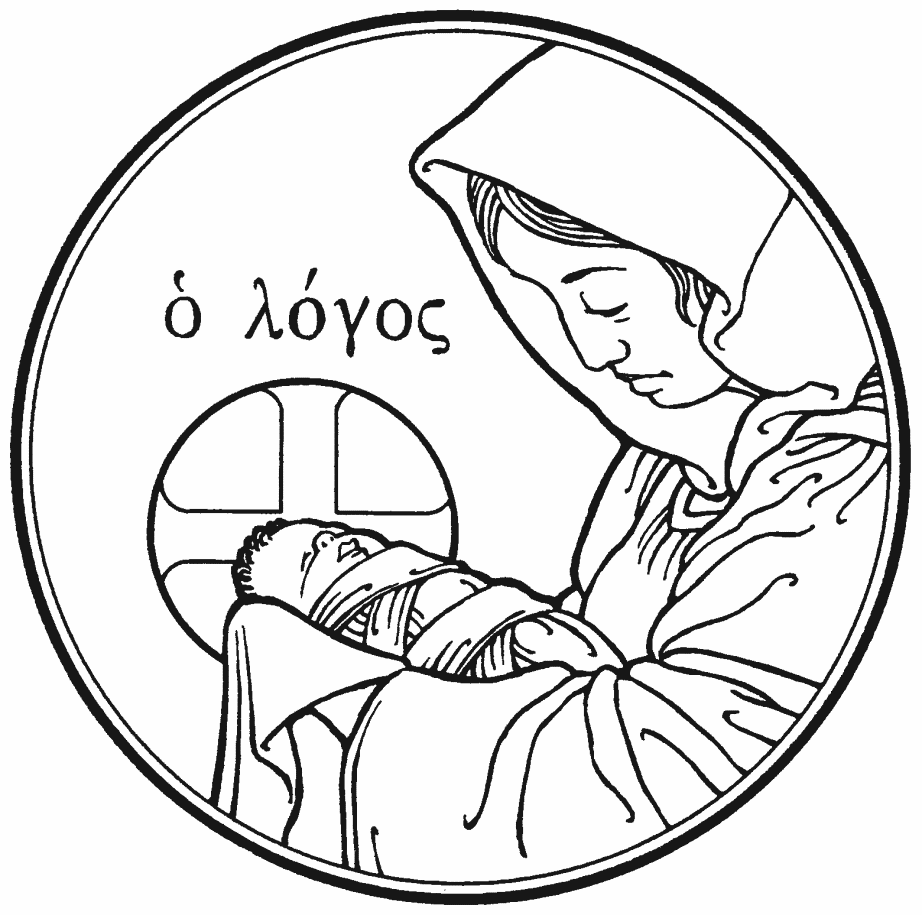 KEARNEY, NEBRASKAMarc & Lyn HoffmanAwaiting AdoptionTracy Schake, Chelsea Herrera, Naomi WollbergExpectant mothersJudy AhrensHealingVaughn AlbrechtHealingDiane AltwineHealingVivian AxmannHealingElaine BussHealingLyle ColsdenHealingRon DeLaetHealingVera EhrlichHealingPat FlodineHealingValarie GantHealingRamona GauntHealingVerleen GentryHealingMorris HilgenkampGood Samaritan Society, AlmaSharon KreutzerHealingCharlie MarienauHealingAnna MartensonHealingTravis McKillipMadonna, LincolnLavonne PetersonHealingHulda SmithHealingGretchen TrampeHealingFamily and friends of Erv KellyGriefRob Anway (Nancy Dissmeyer friend)Rob Anway (Nancy Dissmeyer friend)Rob Anway (Nancy Dissmeyer friend)Rob Anway (Nancy Dissmeyer friend)Rob Anway (Nancy Dissmeyer friend)Rob Anway (Nancy Dissmeyer friend)Rob Anway (Nancy Dissmeyer friend)Rob Anway (Nancy Dissmeyer friend)Rob Anway (Nancy Dissmeyer friend)HealingDean & Chris BeeBee(Valarie Gant’s Granddaughter and husband)Dean & Chris BeeBee(Valarie Gant’s Granddaughter and husband)Dean & Chris BeeBee(Valarie Gant’s Granddaughter and husband)Dean & Chris BeeBee(Valarie Gant’s Granddaughter and husband)Dean & Chris BeeBee(Valarie Gant’s Granddaughter and husband)Dean & Chris BeeBee(Valarie Gant’s Granddaughter and husband)Dean & Chris BeeBee(Valarie Gant’s Granddaughter and husband)Dean & Chris BeeBee(Valarie Gant’s Granddaughter and husband)Dean & Chris BeeBee(Valarie Gant’s Granddaughter and husband)HealingLeona Carlosn ( Elaine Stuehm’s sister)Leona Carlosn ( Elaine Stuehm’s sister)Leona Carlosn ( Elaine Stuehm’s sister)Leona Carlosn ( Elaine Stuehm’s sister)Leona Carlosn ( Elaine Stuehm’s sister)Leona Carlosn ( Elaine Stuehm’s sister)Leona Carlosn ( Elaine Stuehm’s sister)Leona Carlosn ( Elaine Stuehm’s sister)Leona Carlosn ( Elaine Stuehm’s sister)Hospice carePatty Ellis (Fran Junge’s sister)Patty Ellis (Fran Junge’s sister)Patty Ellis (Fran Junge’s sister)Patty Ellis (Fran Junge’s sister)Patty Ellis (Fran Junge’s sister)Patty Ellis (Fran Junge’s sister)Patty Ellis (Fran Junge’s sister)Patty Ellis (Fran Junge’s sister)Patty Ellis (Fran Junge’s sister)ChemoKen Erickson (Friend of Richmond’s and Florang’s)Ken Erickson (Friend of Richmond’s and Florang’s)Ken Erickson (Friend of Richmond’s and Florang’s)Ken Erickson (Friend of Richmond’s and Florang’s)Ken Erickson (Friend of Richmond’s and Florang’s)Ken Erickson (Friend of Richmond’s and Florang’s)Ken Erickson (Friend of Richmond’s and Florang’s)Ken Erickson (Friend of Richmond’s and Florang’s)Ken Erickson (Friend of Richmond’s and Florang’s)CancerMarcella Esslinger (Marilyn Fuqua’s sister)Marcella Esslinger (Marilyn Fuqua’s sister)Marcella Esslinger (Marilyn Fuqua’s sister)Marcella Esslinger (Marilyn Fuqua’s sister)Marcella Esslinger (Marilyn Fuqua’s sister)Marcella Esslinger (Marilyn Fuqua’s sister)Marcella Esslinger (Marilyn Fuqua’s sister)Marcella Esslinger (Marilyn Fuqua’s sister)Marcella Esslinger (Marilyn Fuqua’s sister)CancerJeweldine Gaibler (Joyce Hartman’s mother)Jeweldine Gaibler (Joyce Hartman’s mother)Jeweldine Gaibler (Joyce Hartman’s mother)Jeweldine Gaibler (Joyce Hartman’s mother)Jeweldine Gaibler (Joyce Hartman’s mother)Jeweldine Gaibler (Joyce Hartman’s mother)Jeweldine Gaibler (Joyce Hartman’s mother)Jeweldine Gaibler (Joyce Hartman’s mother)Jeweldine Gaibler (Joyce Hartman’s mother)HealingPaul Graham ( Michelle Clark’s father)Paul Graham ( Michelle Clark’s father)Paul Graham ( Michelle Clark’s father)Paul Graham ( Michelle Clark’s father)Paul Graham ( Michelle Clark’s father)Paul Graham ( Michelle Clark’s father)Paul Graham ( Michelle Clark’s father)Paul Graham ( Michelle Clark’s father)Paul Graham ( Michelle Clark’s father)HealingDorothy Helmbrecht (Don Helmbrecht’s mother)Dorothy Helmbrecht (Don Helmbrecht’s mother)Dorothy Helmbrecht (Don Helmbrecht’s mother)Dorothy Helmbrecht (Don Helmbrecht’s mother)Dorothy Helmbrecht (Don Helmbrecht’s mother)Dorothy Helmbrecht (Don Helmbrecht’s mother)Dorothy Helmbrecht (Don Helmbrecht’s mother)Dorothy Helmbrecht (Don Helmbrecht’s mother)Dorothy Helmbrecht (Don Helmbrecht’s mother)HealingElizabeth Hinrichs (Adam & Jami Helmbrecht’s friend)Elizabeth Hinrichs (Adam & Jami Helmbrecht’s friend)Elizabeth Hinrichs (Adam & Jami Helmbrecht’s friend)Elizabeth Hinrichs (Adam & Jami Helmbrecht’s friend)Elizabeth Hinrichs (Adam & Jami Helmbrecht’s friend)Elizabeth Hinrichs (Adam & Jami Helmbrecht’s friend)Elizabeth Hinrichs (Adam & Jami Helmbrecht’s friend)Elizabeth Hinrichs (Adam & Jami Helmbrecht’s friend)Elizabeth Hinrichs (Adam & Jami Helmbrecht’s friend)HealingRoger Hoffman (Marc’s father)Roger Hoffman (Marc’s father)Roger Hoffman (Marc’s father)Roger Hoffman (Marc’s father)Roger Hoffman (Marc’s father)Roger Hoffman (Marc’s father)Roger Hoffman (Marc’s father)Roger Hoffman (Marc’s father)Roger Hoffman (Marc’s father)HealingJerry Martensn (Anna Martenson’s son)Jerry Martensn (Anna Martenson’s son)Jerry Martensn (Anna Martenson’s son)Jerry Martensn (Anna Martenson’s son)Jerry Martensn (Anna Martenson’s son)Jerry Martensn (Anna Martenson’s son)Jerry Martensn (Anna Martenson’s son)Jerry Martensn (Anna Martenson’s son)Jerry Martensn (Anna Martenson’s son)CancerHans McGraw (Michelle Millsap’s friend) Hans McGraw (Michelle Millsap’s friend) Hans McGraw (Michelle Millsap’s friend) Hans McGraw (Michelle Millsap’s friend) Hans McGraw (Michelle Millsap’s friend) Hans McGraw (Michelle Millsap’s friend) Hans McGraw (Michelle Millsap’s friend) Hans McGraw (Michelle Millsap’s friend) Hans McGraw (Michelle Millsap’s friend) HealingKari McIntosh (Friend of Michelle Millsap)Kari McIntosh (Friend of Michelle Millsap)Kari McIntosh (Friend of Michelle Millsap)Kari McIntosh (Friend of Michelle Millsap)Kari McIntosh (Friend of Michelle Millsap)Kari McIntosh (Friend of Michelle Millsap)Kari McIntosh (Friend of Michelle Millsap)Kari McIntosh (Friend of Michelle Millsap)Kari McIntosh (Friend of Michelle Millsap)CancerLarry Mustard (Betty’s Son)Larry Mustard (Betty’s Son)Larry Mustard (Betty’s Son)Larry Mustard (Betty’s Son)Larry Mustard (Betty’s Son)Larry Mustard (Betty’s Son)Larry Mustard (Betty’s Son)Larry Mustard (Betty’s Son)Larry Mustard (Betty’s Son)Surgery/HealingDeanne North (Michelle Millsap’s mother)Deanne North (Michelle Millsap’s mother)Deanne North (Michelle Millsap’s mother)Deanne North (Michelle Millsap’s mother)Deanne North (Michelle Millsap’s mother)Deanne North (Michelle Millsap’s mother)Deanne North (Michelle Millsap’s mother)Deanne North (Michelle Millsap’s mother)Deanne North (Michelle Millsap’s mother)HealingDon Purvis (Katie Nuttelman’s friend’s father)Don Purvis (Katie Nuttelman’s friend’s father)Don Purvis (Katie Nuttelman’s friend’s father)Don Purvis (Katie Nuttelman’s friend’s father)Don Purvis (Katie Nuttelman’s friend’s father)Don Purvis (Katie Nuttelman’s friend’s father)Don Purvis (Katie Nuttelman’s friend’s father)Don Purvis (Katie Nuttelman’s friend’s father)Don Purvis (Katie Nuttelman’s friend’s father)HealingDonna Peterson ( Lavonne Peterson’s cousin)Donna Peterson ( Lavonne Peterson’s cousin)Donna Peterson ( Lavonne Peterson’s cousin)Donna Peterson ( Lavonne Peterson’s cousin)Donna Peterson ( Lavonne Peterson’s cousin)Donna Peterson ( Lavonne Peterson’s cousin)Donna Peterson ( Lavonne Peterson’s cousin)Donna Peterson ( Lavonne Peterson’s cousin)Donna Peterson ( Lavonne Peterson’s cousin)CancerJoe Sikes (Wayne and Dorothy’s son)Joe Sikes (Wayne and Dorothy’s son)Joe Sikes (Wayne and Dorothy’s son)Joe Sikes (Wayne and Dorothy’s son)Joe Sikes (Wayne and Dorothy’s son)Joe Sikes (Wayne and Dorothy’s son)Joe Sikes (Wayne and Dorothy’s son)Joe Sikes (Wayne and Dorothy’s son)Joe Sikes (Wayne and Dorothy’s son)CancerFloyd Stutzman (Friend of Bruce & Joni Brooks)Floyd Stutzman (Friend of Bruce & Joni Brooks)Floyd Stutzman (Friend of Bruce & Joni Brooks)Floyd Stutzman (Friend of Bruce & Joni Brooks)Floyd Stutzman (Friend of Bruce & Joni Brooks)Floyd Stutzman (Friend of Bruce & Joni Brooks)Floyd Stutzman (Friend of Bruce & Joni Brooks)Floyd Stutzman (Friend of Bruce & Joni Brooks)Floyd Stutzman (Friend of Bruce & Joni Brooks)HealingTyrone Uhlir (Pam Uhlir’s nephew)Tyrone Uhlir (Pam Uhlir’s nephew)Tyrone Uhlir (Pam Uhlir’s nephew)Tyrone Uhlir (Pam Uhlir’s nephew)Tyrone Uhlir (Pam Uhlir’s nephew)Tyrone Uhlir (Pam Uhlir’s nephew)Tyrone Uhlir (Pam Uhlir’s nephew)Tyrone Uhlir (Pam Uhlir’s nephew)Tyrone Uhlir (Pam Uhlir’s nephew)HealingRev. James, Rev. Trump, Kristen MatasovskyRev. James, Rev. Trump, Kristen MatasovskyRev. James, Rev. Trump, Kristen MatasovskyRev. James, Rev. Trump, Kristen MatasovskyRev. James, Rev. Trump, Kristen MatasovskyRev. James, Rev. Trump, Kristen MatasovskyRev. James, Rev. Trump, Kristen MatasovskyRev. James, Rev. Trump, Kristen MatasovskyRev. James, Rev. Trump, Kristen MatasovskyMissionariesKyle Melroy, John Christensen, Cole & Trent MacKleyKyle Melroy, John Christensen, Cole & Trent MacKleyKyle Melroy, John Christensen, Cole & Trent MacKleyKyle Melroy, John Christensen, Cole & Trent MacKleyKyle Melroy, John Christensen, Cole & Trent MacKleyKyle Melroy, John Christensen, Cole & Trent MacKleyKyle Melroy, John Christensen, Cole & Trent MacKleyKyle Melroy, John Christensen, Cole & Trent MacKleyKyle Melroy, John Christensen, Cole & Trent MacKleyMilitaryDivine Service Setting ThreeDivine Service Setting ThreeDivine Service Setting ThreeDivine Service Setting ThreeDivine Service Setting ThreeDivine Service Setting ThreeDivine Service Setting ThreeWelcome & AnnouncementsWelcome & AnnouncementsWelcome & AnnouncementsWelcome & AnnouncementsWelcome & AnnouncementsWelcome & AnnouncementsWelcome & AnnouncementsPreparationPreparationPreparationPreparationPreparationPreparationPreparationProcessional HymnProcessional HymnProcessional Hymn#387#387#387#387Confession and AbsolutionConfession and AbsolutionConfession and AbsolutionConfession and AbsolutionConfession and AbsolutionConfession and Absolutionp. 184Service of the WordService of the WordService of the WordService of the WordService of the WordService of the WordService of the WordIntroitIntroitIntroitBulletin InsertBulletin InsertBulletin InsertBulletin InsertKyrieKyrieKyriep. 186p. 186p. 186p. 186Gloria In Excelsis                             p. 187Gloria In Excelsis                             p. 187Gloria In Excelsis                             p. 187Gloria In Excelsis                             p. 187Gloria In Excelsis                             p. 187Gloria In Excelsis                             p. 187Gloria In Excelsis                             p. 187SalutationSalutationSalutationp. 189p. 189p. 189p. 189Collect of the DayCollect of the DayCollect of the DayBulletin InsertBulletin InsertBulletin InsertBulletin InsertResponseResponseResponsep. 189p. 189p. 189p. 189First ReadingFirst ReadingFirst ReadingIsaiah 52:7-10Isaiah 52:7-10Isaiah 52:7-10Isaiah 52:7-10GradualBulletin InsertBulletin InsertBulletin InsertBulletin InsertBulletin InsertBulletin InsertEpistleTitus 3:4-7Titus 3:4-7Titus 3:4-7Titus 3:4-7Titus 3:4-7Titus 3:4-7Alleluia Verse with Gospel Processional(Congregation echoes Pastor’s Alleluias)Alleluia (3x). The Word became flesh and dwelt among us, and we beheld His | glory,* the glory as of the only begotten of the Father, full of grace | and truth. Alleluia (3x).Alleluia Verse with Gospel Processional(Congregation echoes Pastor’s Alleluias)Alleluia (3x). The Word became flesh and dwelt among us, and we beheld His | glory,* the glory as of the only begotten of the Father, full of grace | and truth. Alleluia (3x).Alleluia Verse with Gospel Processional(Congregation echoes Pastor’s Alleluias)Alleluia (3x). The Word became flesh and dwelt among us, and we beheld His | glory,* the glory as of the only begotten of the Father, full of grace | and truth. Alleluia (3x).Alleluia Verse with Gospel Processional(Congregation echoes Pastor’s Alleluias)Alleluia (3x). The Word became flesh and dwelt among us, and we beheld His | glory,* the glory as of the only begotten of the Father, full of grace | and truth. Alleluia (3x).Alleluia Verse with Gospel Processional(Congregation echoes Pastor’s Alleluias)Alleluia (3x). The Word became flesh and dwelt among us, and we beheld His | glory,* the glory as of the only begotten of the Father, full of grace | and truth. Alleluia (3x).Alleluia Verse with Gospel Processional(Congregation echoes Pastor’s Alleluias)Alleluia (3x). The Word became flesh and dwelt among us, and we beheld His | glory,* the glory as of the only begotten of the Father, full of grace | and truth. Alleluia (3x).Alleluia Verse with Gospel Processional(Congregation echoes Pastor’s Alleluias)Alleluia (3x). The Word became flesh and dwelt among us, and we beheld His | glory,* the glory as of the only begotten of the Father, full of grace | and truth. Alleluia (3x).Holy GospelHoly GospelHoly GospelJohn 1:1-14John 1:1-14John 1:1-14John 1:1-14Gospel ResponsesGospel ResponsesGospel Responsesp. 191p. 191p. 191p. 191Nicene CreedNicene CreedNicene Creed191191191191Hymn of the DayHymn of the DayHymn of the Day#384#384#384#384SermonSermonSermonOffertoryOffertoryOffertoryp. 192-193p. 192-193p. 192-193p. 192-193Prayer of the ChurchPrayer of the ChurchPrayer of the ChurchPrayer of the ChurchPrayer of the Churchp. 193p. 193Sharing of the PeaceSharing of the PeaceSharing of the PeaceSharing of the PeaceSharing of the PeaceGathering of the OfferingGathering of the OfferingGathering of the OfferingGathering of the OfferingGathering of the OfferingGathering of the OfferingGathering of the OfferingService of the SacramentService of the SacramentService of the SacramentService of the SacramentService of the SacramentService of the SacramentService of the SacramentPrefacePrefacePrefacePrefacePrefacePrefacep. 194SanctusSanctusSanctusSanctusSanctusSanctusp. 195Lord’s PrayerLord’s PrayerLord’s PrayerLord’s PrayerLord’s PrayerLord’s Prayerp. 196Words of Our LordWords of Our LordWords of Our LordWords of Our LordWords of Our LordWords of Our Lordp. 197Pax DominiPax DominiPax DominiPax DominiPax DominiPax Dominip. 197Agnus DeiAgnus DeiAgnus DeiAgnus DeiAgnus DeiAgnus Deip. 198DistributionDistribution#367, #624, #380, #381#367, #624, #380, #381#367, #624, #380, #381#367, #624, #380, #381#367, #624, #380, #381Nunc DimittisNunc DimittisNunc DimittisNunc Dimittisp. 199-200p. 199-200p. 199-200ThanksgivingThanksgivingThanksgivingThanksgivingp.200-201p.200-201p.200-201Salutation and BenedicamusSalutation and BenedicamusSalutation and BenedicamusSalutation and Benedicamusp. 201-202p. 201-202p. 201-202BenedictionBenedictionBenedictionBenedictionp. 202p. 202p. 202Recessional HymnRecessional HymnRecessional HymnRecessional Hymn#388#388#388Today12/2510:00aBirthdaysChristmas Day Divine ServiceBrandon Fletcher, Kaitlyn KaufmanSat12/26BirthdaysJanna Flessner. Lyn HoffmanSun12/279:00a10:15a10:15aDivine ServiceSunday SchoolBible Study